Dear Parents:Welcome to Robinson and a very special welcome to our new incoming kindergarten students!  We are eager to start this school year.  We are very sad that we are unable to begin the year in person, but we so excited to meet you and your child to embark on this kindergarten journey together!There are several things we need you to complete before the first week of kindergarten to make the year run smoothly:First, we need you to use your child's MBUSDapps.org username and password to sign into Google and Zoom.  Use links 1 & 2 below for helpful parent information on how to do this.  Using this specific login information is necessary in order to view videos, access links, and join live teaching lessons.  This information can be found when you log into AERIES.  To access AERIES, go to the MBUSD.org website, under Parent, click on the AERIES portal.  You can also try this link: https://mbusd.asp.aeries.net/student/LoginParent.aspxYour child’s username should be 33, last name, first initial, @mbusdapps.orgFor example, my dog Emily Asano’s username would be: 33asanoe@mbusdapps.orgEach student’s password is either, mbusd + the last four digits of their Student ID number, which can be found in AERIES or it’s your child’s birthday(mmddyyyy).  If it is your child’s birthday, please change it to mbusd + the last four digits of their Student ID number so that it is consistent throughout the district.  Thank you.For example, if Emily’s Student ID number is 1012345 then, her MBUSD apps account password would be mbusd2345 or if it’s her birthday it’s 11182014 (November 18, 2014).If you need further help accessing AERIES and/or your child’s MBUSDapps.org information, please contact our office manager, Nadine Spoerl (nspoerl@mbusd.org).Next, you need to create a ClassDojo parent account and then a ClassDojo student account.  Here is the link to invite you to your child’s class on Dojo: ClassDojo Parent Invite Link for Ms. Asano’s Class.  Please check links 4-7 below for some helpful parent videos on how to set up and use ClassDojo.  (If you did not sign into google with the MBUSDapps.org account you will not be able to view the videos.) ClassDojo will be our main form of communication between you and the classroom teacher.  It will also be the platform we use for students to submit completed assignments at the end of each day (not every assignment will need to be submitted).Your first homework assignment, once you’ve signed-on to ClassDojo is to submit a photo and a brief note about your child, so we can get to know them a little prior to school starting.The last two links below are for Brain Pop Jr. and Kids A-Z. These websites will be used for skill practice and to deliver some curriculum content.  Please check and make sure the links work.  Don’t forget to add them to your favorites.Please check out the Robinsonkindergarten.com website.  We’ve re-vamped the entire Distance Learning section.  This is where you can go for general Kindergarten specific information and where you can go access links and downloads. The password is Cody (capital C).Finally, Back to School Night for kindergarten will be at 5:00 on Tuesday, September 25th.  It will be a large zoom because both classes will be meeting together.  We would appreciate it if you remain muted and type any questions into the chat.  We will try to answer all the questions you may have.  Although we did distance learning in the Spring, things will look very different this Fall.  We have a lot of information to go over with you.  Thank you for your patience and understanding this year.https://mbusd.zoom.us/j/89563469879?pwd=cnRkRDVQWjRsYUZjYWlNSjlRcDVYUT09Meeting ID: 895 6346 9879Passcode: RobinsonWe know we’ve included a ton of information in this letter, but we wanted to make sure you have plenty of time to familiarize yourself with the tools we will be using during kindergarten distance learning.  Please feel free to check out the videos and website whenever it is convenient for you – there is no rush at all.  We are excited for you to join our Robinson Kindergarten Community this year!Parent LinksSign into Google using your child’s MBUSDapps.org account Zoom Login using your child’s MBUSDapps.org accountARIES Portal Link for ParentsClass Dojo - parent account videoClass Dojo - student account videoClass Dojo - existing parent account videoLink to Class Dojo Invite for Ms. Asano  All About Weekly Lesson Plan Grids videoAll About Brainpop Jr. videobrainpop jr username: meadowsschoolbrainpop jr password: 1200meadowsAll About Kids A-Z videoTeacher name: masano0 (the last character is a “zero”)Sincerely,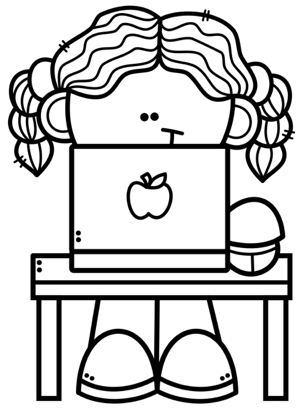 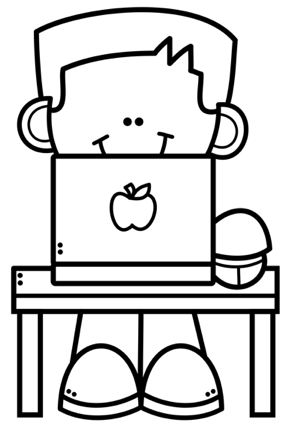 The Robinson Kindergarten Team (Ms. Asano and Mrs. Desmond)